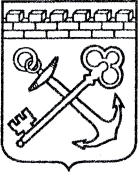 АДМИНИСТРАЦИЯ ЛЕНИНГРАДСКОЙ ОБЛАСТИАДМИНИСТРАЦИЯ ГУБЕРНАТОРА И ПРАВИТЕЛЬСТВА ЛЕНИНГРАДСКОЙ ОБЛАСТИПРИКАЗот ____________________ № ____О ВНЕСЕНИИ ИЗМЕНЕНИЙ В ОТДЕЛЬНЫЕ ПРИКАЗЫ АППАРАТАГУБЕРНАТОРА И ПРАВИТЕЛЬСТВА ЛЕНИНГРАДСКОЙ ОБЛАСТИРуководствуясь абзацем вторым части 6 статьи 7 областного закона 
от 11 декабря 2007 года № 174-оз «О правовых актах Ленинградской области», в целях приведения отдельных приказов аппарата Губернатора и Правительства Ленинградской области в соответствие с действующим законодательством приказываю:Внести изменения в отдельные приказы аппарата Губернатора и Правительства Ленинградской области согласно приложению к настоящему приказу.Вице-губернатор Ленинградской области – руководитель Администрации Губернатора 
и Правительства Ленинградской области		         И.В. ПетровПРИЛОЖЕНИЕ к приказу Администрации Губернатора и Правительства Ленинградской областиот  ______ N ____ИЗМЕНЕНИЯ, КОТОРЫЕ ВНОСЯТСЯ В ОТДЕЛЬНЫЕ ПРИКАЗЫ АППАРАТА ГУБЕРНАТОРА И ПРАВИТЕЛЬСТВА ЛЕНИНГРАДСКОЙ ОБЛАСТИ1. В приказе аппарата Губернатора и Правительства Ленинградской области от 24 февраля 2011 года № 05-02/1 «Об утверждении Административного регламента аппарата Губернатора и Правительства Ленинградской области по исполнению государственной функции  «Организация и обеспечение проведения конкурсов на замещение вакантных должностей государственной гражданской службы в органах исполнительной власти Ленинградской области (за исключением Представительства Губернатора и Правительства Ленинградской области при Правительстве Российской Федерации) и в аппаратах мировых судей Ленинградской области»:1.1. В наименовании слова «аппарата Губернатора и Правительства Ленинградской области» заменить словами «Администрации Губернатора и Правительства Ленинградской области».1.2. В пункте 1 слова «аппарата Губернатора и Правительства Ленинградской области» заменить словами «Администрации Губернатора и Правительства Ленинградской области».1.3. В пункте 2 слово «аппарата» заменить словом «Администрации».1.4. В приложении (Административный регламент аппарата Губернатора и Правительства Ленинградской области по исполнению государственной функции «Организация и обеспечение проведения конкурсов на замещение вакантных должностей государственной гражданской службы в органах исполнительной власти Ленинградской области (за исключением представительства Правительства Ленинградской области при Правительстве Российской Федерации) и в аппаратах мировых судей Ленинградской области») (далее – Административный регламент):в наименовании слова «аппарата Губернатора и Правительства Ленинградской области» заменить словами «Администрации Губернатора и Правительства Ленинградской области»;в пункте 1.1. слова «аппарата Губернатора и Правительства Ленинградской области» заменить словами «Администрации Губернатора и Правительства Ленинградской области»;в пункте 1.2. слова «аппарат Губернатора и Правительства Ленинградской области (далее – Аппарат)» заменить словами «Администрация Губернатора и Правительства Ленинградской области (далее – Администрация)»;в абзацах первом и третьем пункта 1.6. слово «Аппаратом» заменить словом «Администрацией»;в абзацах два, три, четыре пункта 2.1.1. слово «Аппарата» заменить словом «Администрации»;в абзацах первом и втором  пункта 2.1.2.  слово «Аппарата» заменить словом «Администрации»;в абзаце шестом пункта 2.1.2. слова «sv_skvortsova@lenreg.ru» заменить словами «svv_skvortsova@lenreg.ru»;в абзаце первом пункта 2.1.3.1. слово «аппарата» заменить словом «Администрации»;в абзаце первом пункта 2.5.1. слово «Аппарат» заменить словом «Администрацию»;в подпункте «ж» пункта 2.5.1 слова «копия страхового свидетельства обязательного пенсионного страхования (за исключением случаев, когда служебная (трудовая) деятельность осуществляется впервые)» заменить словами «копию документа, подтверждающего регистрацию в системе индивидуального (персонифицированного) учета»;в абзацах первом и втором пункта 2.5.2. слово «Аппарат» заменить словом «Администрацию»;в абзаце втором пункта 3.5.2. слово «Аппарате» заменить словом «Администрации»;в пункте 3.11.2. слово «Аппарата» заменить словом «Администрации»;в абзаце первом пункта 4.2. слово «Аппарата» заменить словом «Администрации»;в абзаце втором пункта 4.4. слово «Аппарата» заменить словом «Администрации»;в пункте 5.1. слово «аппарата» заменить словом «Администрации»;в приложении 1 к Административному регламенту (Заявление (Форма)) слова «Вице-губернатору Ленинградской области – руководителю аппарата Губернатора и Правительства Ленинградской области» заменить словами «Вице-губернатору Ленинградской области – руководителю Администрации Губернатора и Правительства Ленинградской области»;в приложении 3 к Административному регламенту (Информация о проведении конкурса на замещение вакантной должности государственной гражданской службы Ленинградской области и конкурса на включение в кадровый резерв Администрации Ленинградской области) слово «Аппарат» заменить словом «Администрация».2. В приказе аппарата Губернатора и Правительства Ленинградской области от 4 октября 2010 года № 05-03/3 «Об утверждении Административного регламента аппарата Губернатора и Правительства Ленинградской области по исполнению государственной функции «Организация и обеспечение проведения квалификационных экзаменов государственных гражданских служащих Ленинградской области в Администрации Ленинградской области и в аппаратах мировых судей Ленинградской области»:2.1. В наименовании слова «аппарата Губернатора и Правительства Ленинградской области» заменить словами «Администрации Губернатора и Правительства Ленинградской области».2.2. В пункте 1 слова «аппарата Губернатора и Правительства Ленинградской области» заменить словами «Администрации Губернатора и Правительства Ленинградской области».2.3. В пункте 2 слово «аппарата» заменить словом «Администрации».2.4. В приложении (Административный регламент аппарата Губернатора и Правительства Ленинградской области по исполнению государственной функции «Организация и обеспечение проведения квалификационных экзаменов государственных гражданских служащих Ленинградской области в Администрации Ленинградской области и в аппаратах мировых судей Ленинградской области») (далее – Административный регламент):в наименовании слова «аппарата Губернатора и Правительства Ленинградской области» заменить словами «Администрации Губернатора и Правительства Ленинградской области»;в пункте 1.1. слова «аппарата Губернатора и Правительства Ленинградской области» заменить словами «Администрации Губернатора и Правительства Ленинградской области»;в пункте 1.2. слова «аппарат Губернатора и Правительства Ленинградской области (далее – Аппарат)» заменить словами «Администрация Губернатора и Правительства Ленинградской области (далее – Администрация)»;в абзацах втором и третьем пункта 2.1.1. слова «аппарата Губернатора и Правительства Ленинградской области» заменить словом «Администрации»;в абзаце четвертом пункта 2.1.1. слово «Аппарата» заменить словом «Администрации»;в абзацах первом и втором пункта 2.1.2 слово «Аппарата» заменить словом «Администрации»;в пункте 2.1.5 слово «Аппарата» заменить словом «Администрации»;в абзаце четвертом пункта 3.3. слова «заместитель руководителя Аппарата – начальник управления государственной службы и кадров» заменить словами «начальник управления государственной службы и кадров Администрации»;в пункте 3.4.9. слова «аппарата Губернатора и Правительства Ленинградской области» заменить словом «Администрации»;в пункте 3.4.10. слова «аппарата Губернатора и Правительства Ленинградской области» заменить словом «Администрации»;в подпункте б) пункта 3.4.12. слова «заместителя руководителя Аппарата – начальника управления государственной службы и кадров» заменить словами «начальника управления государственной службы и кадров Администрации»;в пункте 5.1. слово «аппарата» заменить словом «Администрации»;в приложении 2 к Административному регламенту (Блок-схема исполнения государственной функции) слова «аппарата Губернатора и Правительства Ленинградской области» заменить словами «Администрации Губернатора и Правительства Ленинградской области».3. В приказе аппарата Губернатора и Правительства Ленинградской области от 21 марта 2011 года № 05-02/3 «Об утверждении Административного регламента аппарата Губернатора и Правительства Ленинградской области по исполнению государственной функции «Организация и обеспечение проведения аттестации государственных гражданских служащих Ленинградской области в Администрации Ленинградской области (за исключением государственных гражданских служащих, замещающих должности гражданской службы в представительстве Правительства Ленинградской области при Правительстве Российской Федерации) и в аппаратах мировых судей Ленинградской области»:3.1. В наименовании слова «аппарата Губернатора и Правительства Ленинградской области» заменить словами «Администрации Губернатора и Правительства Ленинградской области».3.2. В пункте 1 слова «аппарата Губернатора и Правительства Ленинградской области» заменить словами «Администрации Губернатора и Правительства Ленинградской области».3.3. В пункте 2 слово «аппарата» заменить словом «Администрации».3.4. В приложении (Административный регламент аппарата Губернатора и Правительства Ленинградской области по исполнению государственной функции «Организация и обеспечение проведения аттестации государственных гражданских служащих Ленинградской области в Администрации Ленинградской области (за исключением государственных гражданских служащих, замещающих должности гражданской службы в представительстве Правительства Ленинградской области при Правительстве Российской Федерации) и в аппаратах мировых судей Ленинградской области») (далее – Административный регламент):в наименовании слова «аппарата Губернатора и Правительства Ленинградской области» заменить словами «Администрации Губернатора и Правительства Ленинградской области»;в пункте 1.1. слова «аппарата Губернатора и Правительства Ленинградской области» заменить словами «Администрации Губернатора и Правительства Ленинградской области»;в пункте 1.2. слова «аппарат Губернатора и Правительства Ленинградской области (далее – Аппарат)» заменить словами «Администрация Губернатора и Правительства Ленинградской области (далее – Администрация)»;в абзацах втором и третьем пункта 2.1.1. слова «аппарата Губернатора и Правительства Ленинградской области» заменить словом «Администрации»;в абзаце четвертом пункта 2.1.1. слово «Аппарата» заменить словом «Администрации»;в абзацах первом и втором пункта 2.1.2 слово «Аппарата» заменить словом «Администрации»;в пункте 2.1.5 слово «Аппарата» заменить словом «Администрации»;в пункте 3.3. слова «аппарата Губернатора и Правительства Ленинградской области» заменить словом «Администрации»;в абзаце четвертом пункта 3.4. слова «заместитель руководителя Аппарата – начальник управления государственной службы и кадров» заменить словами «начальник управления государственной службы и кадров Администрации»;в пункте 3.5.6. слова «аппарат Губернатора и Правительства Ленинградской области» заменить словом «Администрацию»;в пункте 3.5.7. слова «аппарата Губернатора и Правительства Ленинградской области» заменить словом «Администрации»;в абзаце пятом подпункта 2) пункта 3.5.8. слова «аппарата Губернатора и Правительства Ленинградской области» заменить словом «Администрации»;в абзаце первом пункта 4.2. слово «Аппарата» заменить словом «Администрации»;в абзаце втором пункта 4.4. слово «Аппарата» заменить словом «Администрации»;в пункте 5.1. слова «вице-губернатору Ленинградской области – руководителю аппарата Губернатора и Правительства Ленинградской области» заменить словами «вице-губернатору Ленинградской области – руководителю Администрации Губернатора и Правительства Ленинградской области»;в приложении к Административному регламенту (Блок-схема исполнения государственной функции) слова  «аппарат Губернатора и Правительства Ленинградской области» заменить словом «Администрация» в соответствующем падеже.